Write company name here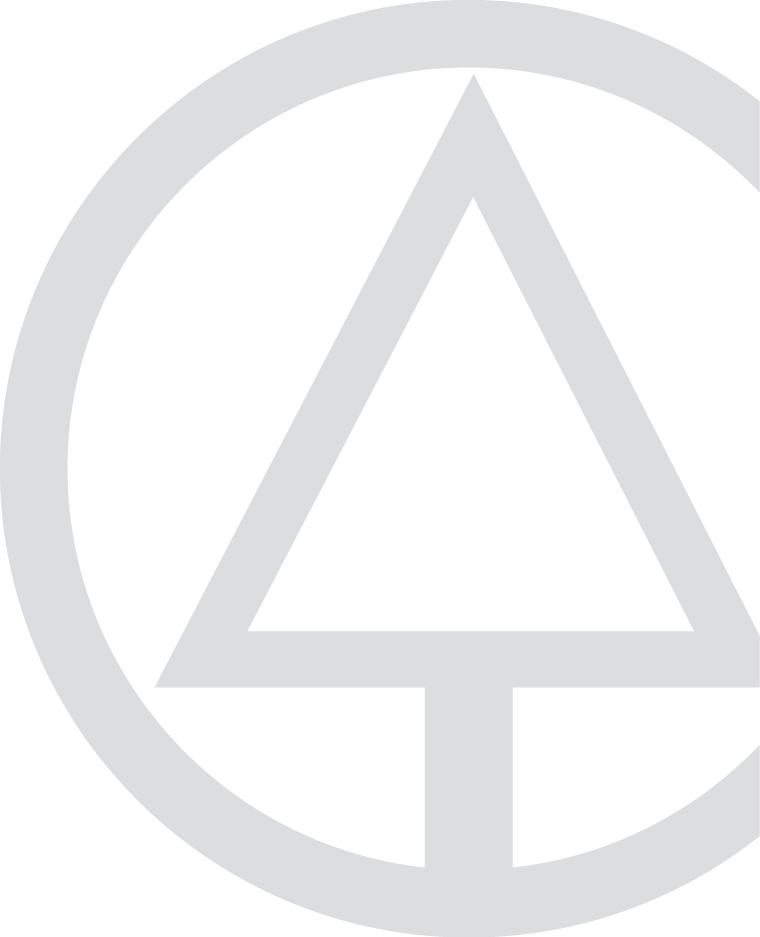 BASEN.O.A.A.Notice of Audit Activities2022 Write lead auditor name hereDesigned for large employers with 20 or more employees or dependant contractors and their employeesInstructionsThe auditor does not need to include these instructions with the NOAA submission, but neither are they required to remove them. The auditor may instead fill out the applicable pages at the end of the full BASE submission and submit only those pages.Company ProfileComplete All Information   Answer all questionsHigh Risk Company Activity TypesPersonnel CountLead Auditor InformationScope of auditField Level Risk Assessment: Minimum Interview TableThe minimum number of interviews required for an audit is based on the annual monthly peak value for staff count in the 12 months before the audit. The staff count is equal to the total number of personnel in the company, including owners, management, supervisors, field personnel, office personnel, shop personnel and the total staff of dependent contractors. This applies whether they are permanent or temporary and counts each unique person rather than as full time equivalents. Two people each working half time count as 2 (not 1) staff.SubmissionSectionInstructionsallDouble-click any tick box to turn on/offPlease email or phone the Council with any questionsPlease email or phone the Council with any form bugs, suggestions for improvement, etc.ASelect as many boxes as requiredBFill in the SAFE certification number unless this is a certification audit Fill in the company name EXACTLY as it appears on the WorkSafeBC clearance letter C & DThis section gets completed BOTH before and after auditing. Once using planned information, then finally with the actual dates. EFill out the count chartExampleAttach an organization chart or a text description of the organization’s structureFNot allowed to be left blank on the pre-audit NOAAList the time-scope of the audit records. Must be at least 6 months.Scope of cases is for occupational injury/illness only. Exclude non-work cases even if company system includes non-occupational injury/illness.Provide number of occupational IMRTW cases (including SAW) in the companyProvide number of occupational cases sampledGIf you are a student auditor, write ‘student’IFill in the account and CU information, both pre- and post-auditList ALL the CU’s that the company has and whether you intend to audit that CU or notList ALL the sites that the company has and whether or not you intend to visit that site.Each unique CU / location requires its own row. If there are 2 CU’s at 2 locations and a 3rd location with only one of those CU’s, there needs to be 5 lines‘WSBC Fixed site name’ refers to the permanent site address(es) registered with WSBC. The auditor should contact the Council for this information‘Audit site name’ refers to the local name of the site being audited (shop, block 420, Queen Charlotte operations, etc.). Each site name receives its own line for each CU (i.e. site name is a subset of the fixed location for each CU)Complete the sampling plan, with the number of employees by type for totals, planned and actual.Complete this both before and after the audit, once with plans, once with actual.Write notes in case of unique circumstances.List all the sites in the company, whether or not they will be visited this audit.For this year AND the previous 3 years, mark if the sites were visited (obtain directly from company)For mobile companies without fixed sites, supervisor or crew names may be more appropriate than place namesFor the pre-audit version, mark how many people are intended to be interviewedFor the post-audit version, mark the actual numbers interviewed.Many companies will only have 1 CU, 1 WSBC fixed site and 3-5 audit sites.Complete the ‘Min interviews’ field based on the total personnel as per auditor manual.Indicate which auditor(s) will be where for each site.KSubmit Signed copy of this page (post-audit only)If the internal auditor is also a management representative, please sign twiceCompany’s audit due date:Company’s audit due date:Company’s audit due date:Company’s audit due date:Company’s audit due date:Company’s audit due date:Company’s audit due date:Company’s audit due date:This form is a Pre-Audit NOAAThis form is a Pre-Audit NOAAThis form is a Pre-Audit NOAAThis form is a Pre-Audit NOAAThis form is a Pre-Audit NOAAThis form is a Pre-Audit NOAAThis form is a Pre-Audit NOAAThis form is a Post-Audit NOAAThis form is a Post-Audit NOAAThis form is a Post-Audit NOAAThis form is a Post-Audit NOAAThis form is a Post-Audit NOAAThis form is a Post-Audit NOAAThis form is a Post-Audit NOAAType of Audit – check all that apply (double-click each box to activate)Type of Audit – check all that apply (double-click each box to activate)Type of Audit – check all that apply (double-click each box to activate)Type of Audit – check all that apply (double-click each box to activate)Type of Audit – check all that apply (double-click each box to activate)Type of Audit – check all that apply (double-click each box to activate)Type of Audit – check all that apply (double-click each box to activate)Type of Audit – check all that apply (double-click each box to activate)Type of Audit – check all that apply (double-click each box to activate)Type of Audit – check all that apply (double-click each box to activate)Type of Audit – check all that apply (double-click each box to activate)Type of Audit – check all that apply (double-click each box to activate)Type of Audit – check all that apply (double-click each box to activate)Type of Audit – check all that apply (double-click each box to activate)Type of Audit – check all that apply (double-click each box to activate)Type of Audit – check all that apply (double-click each box to activate)Type of Audit – check all that apply (double-click each box to activate)Type of Audit – check all that apply (double-click each box to activate)CertificationStudentVerificationVerificationVerificationVerificationAdministrative Administrative Administrative Administrative Administrative Administrative Administrative MaintenanceGap AnalysisA.M.A.P. yr 1A.M.A.P. yr 1A.M.A.P. yr 1A.M.A.P. yr 1Limited ScopeLimited ScopeLimited ScopeLimited ScopeLimited ScopeLimited ScopeLimited ScopeRecertificationTeamlist members in sec I.A.M.A.P. yr 2A.M.A.P. yr 2A.M.A.P. yr 2A.M.A.P. yr 2Phased – part   Phased – part   Phased – part   ofCombined (joint)MAGSAFE 1W.I.V.A.W.I.V.A.W.I.V.A.W.I.V.A.SAFE Only – no CORSAFE Only – no CORSAFE Only – no CORSAFE Only – no CORSAFE Only – no CORSAFE Only – no CORSAFE Only – no CORConversionCP:BASE 4Internal Internal Internal Internal ExternalExternalExternalExternalExternalExternalExternalCompany Information – for joint use multiple rows per cell in a consistent orderCompany Information – for joint use multiple rows per cell in a consistent orderCompany Information – for joint use multiple rows per cell in a consistent orderCompany Information – for joint use multiple rows per cell in a consistent orderCompany Information – for joint use multiple rows per cell in a consistent orderCompany Information – for joint use multiple rows per cell in a consistent orderCompany Information – for joint use multiple rows per cell in a consistent orderCompany Information – for joint use multiple rows per cell in a consistent orderCompany Information – for joint use multiple rows per cell in a consistent orderCompany Information – for joint use multiple rows per cell in a consistent orderCompany Information – for joint use multiple rows per cell in a consistent orderCompany Information – for joint use multiple rows per cell in a consistent orderCompany Information – for joint use multiple rows per cell in a consistent orderCompany Information – for joint use multiple rows per cell in a consistent orderCompany Information – for joint use multiple rows per cell in a consistent orderCompany Information – for joint use multiple rows per cell in a consistent orderCompany Information – for joint use multiple rows per cell in a consistent orderCompany Information – for joint use multiple rows per cell in a consistent orderLegal Company Name:Legal Company Name:Legal Company Name:Legal Company Name:Legal Company Name:Legal Company Name:Legal Company Name:Legal Company Name:Legal Company Name:Company Trade Name/dba:Company Trade Name/dba:Company Trade Name/dba:Company Trade Name/dba:Company Trade Name/dba:Company Trade Name/dba:Company Trade Name/dba:Company Trade Name/dba:Company Trade Name/dba:WorkSafeBC Account:WorkSafeBC Account:WorkSafeBC Account:WorkSafeBC Account:WorkSafeBC Account:WorkSafeBC Account:WorkSafeBC Account:WorkSafeBC Account:WorkSafeBC Account:SAFE Certification #:SAFE Certification #:SAFE Certification #:SAFE Certification #:SAFE Certification #:SAFE Certification #:SAFE Certification #:SAFE Certification #:SAFE Certification #:Mailing Address:Mailing Address:Mailing Address:Mailing Address:Mailing Address:Mailing Address:Mailing Address:Mailing Address:Mailing Address:City:City:Province:Province:Postal Code:Postal Code:Postal Code:Postal Code:Postal Code:Street Address: (if different from mailing address)Street Address: (if different from mailing address)Street Address: (if different from mailing address)Street Address: (if different from mailing address)Street Address: (if different from mailing address)Street Address: (if different from mailing address)Street Address: (if different from mailing address)Street Address: (if different from mailing address)Street Address: (if different from mailing address)City:City:Province:Province:Postal Code:Postal Code:Postal Code:Postal Code:Postal Code:Company Contact:Company Contact:Company Contact:Company Contact:Company Contact:Company Contact:Company Contact:Company Contact:Company Contact:Position:Position:Position:Position:Position:Position:Position:Position:Position:Phone:Phone:Phone:Phone:Phone:Phone:Phone:Phone:Phone:Email:Email:Email:Email:Email:Email:Email:Email:Email:Audit PeriodAudit PeriodAudit PeriodAudit PeriodAudit PeriodAudit PeriodAudit PeriodAudit PeriodAudit PeriodAudit PeriodAudit PeriodAudit PeriodAudit PeriodAudit PeriodAudit PeriodAudit PeriodAudit PeriodAudit PeriodComplete estimated for pre-audit. Complete both for post-audit.Complete estimated for pre-audit. Complete both for post-audit.Complete estimated for pre-audit. Complete both for post-audit.Start DateStart DateStart DateStart DateDate of last data collectionDate of last data collectionDate of last data collectionDate of last data collectionDate of last data collectionReport Submission DateReport Submission DateReport Submission DateReport Submission DateReport Submission DateReport Submission DateEstimatedEstimatedEstimatedActualActualActualCheck all that apply Check all that apply Check all that apply Check all that apply Hiring ContractorsCreating a multi-employer workplaceLockoutCamps and Remote AccommodationsManual Tree FallingWorking near High Voltage Power LinesCommercial VehiclesHigh Hazard MaterialsHeavy Equipment OperationsWorking at HeightsRespiratory ProtectionCombustible DustHot WorkConfined SpaceHaving Young Workers (under age 25)Working over or on WaterTotal personnel count per month for last 12 months: (Total = owners + management + supervisors + workers + workers of dependent contractors)For multiple companies, use the same order as in section B, with multiple rows per cellTotal personnel count per month for last 12 months: (Total = owners + management + supervisors + workers + workers of dependent contractors)For multiple companies, use the same order as in section B, with multiple rows per cellTotal personnel count per month for last 12 months: (Total = owners + management + supervisors + workers + workers of dependent contractors)For multiple companies, use the same order as in section B, with multiple rows per cellTotal personnel count per month for last 12 months: (Total = owners + management + supervisors + workers + workers of dependent contractors)For multiple companies, use the same order as in section B, with multiple rows per cellTotal personnel count per month for last 12 months: (Total = owners + management + supervisors + workers + workers of dependent contractors)For multiple companies, use the same order as in section B, with multiple rows per cellTotal personnel count per month for last 12 months: (Total = owners + management + supervisors + workers + workers of dependent contractors)For multiple companies, use the same order as in section B, with multiple rows per cellTotal personnel count per month for last 12 months: (Total = owners + management + supervisors + workers + workers of dependent contractors)For multiple companies, use the same order as in section B, with multiple rows per cellTotal personnel count per month for last 12 months: (Total = owners + management + supervisors + workers + workers of dependent contractors)For multiple companies, use the same order as in section B, with multiple rows per cellTotal personnel count per month for last 12 months: (Total = owners + management + supervisors + workers + workers of dependent contractors)For multiple companies, use the same order as in section B, with multiple rows per cellTotal personnel count per month for last 12 months: (Total = owners + management + supervisors + workers + workers of dependent contractors)For multiple companies, use the same order as in section B, with multiple rows per cellTotal personnel count per month for last 12 months: (Total = owners + management + supervisors + workers + workers of dependent contractors)For multiple companies, use the same order as in section B, with multiple rows per cellTotal personnel count per month for last 12 months: (Total = owners + management + supervisors + workers + workers of dependent contractors)For multiple companies, use the same order as in section B, with multiple rows per cellTotal personnel count per month for last 12 months: (Total = owners + management + supervisors + workers + workers of dependent contractors)For multiple companies, use the same order as in section B, with multiple rows per cell123456789101112Year(yyyy)Month(mmm)CountAttach an Organizational Chart or other description of the structure of the company.Attach an Organizational Chart or other description of the structure of the company.Attach an Organizational Chart or other description of the structure of the company.Attach an Organizational Chart or other description of the structure of the company.Attach an Organizational Chart or other description of the structure of the company.Attach an Organizational Chart or other description of the structure of the company.Attach an Organizational Chart or other description of the structure of the company.Attach an Organizational Chart or other description of the structure of the company.Attach an Organizational Chart or other description of the structure of the company.Attach an Organizational Chart or other description of the structure of the company.Attach an Organizational Chart or other description of the structure of the company.Audit Completed by: Audit Completed by: Audit Completed by: Audit Completed by: Audit Completed by: Auditor Number (or ‘Student’):Auditor Number (or ‘Student’):Auditor Number (or ‘Student’):LeadLeadLeadLeadLeadLead auditor email:Lead auditor email:Lead auditor email:Lead auditor email:Lead auditor email:Lead auditor cell:Lead auditor cell:Lead auditor cell:TeamTeamTeamTeamTeamTeamTeamTeamTeamTeamAccompanied by Company Representative(s) / Hosts (complete in post-audit version only)Accompanied by Company Representative(s) / Hosts (complete in post-audit version only)Accompanied by Company Representative(s) / Hosts (complete in post-audit version only)Accompanied by Company Representative(s) / Hosts (complete in post-audit version only)Accompanied by Company Representative(s) / Hosts (complete in post-audit version only)Accompanied by Company Representative(s) / Hosts (complete in post-audit version only)Accompanied by Company Representative(s) / Hosts (complete in post-audit version only)Name: Occupation:List all WorkSafeBC CUs, their fixed locations, and operating sites.  Indicate if work activity is intended (pre-) and actually present in the audit.If the company contact is unsure of their CUs or locations, please contact the BC Forest Safety Registrar.Insert additional rows above the total line if necessaryTotal interviews performed are automatically calculated with <CTRL-A><f9> (or when opening or printing)List all WorkSafeBC CUs, their fixed locations, and operating sites.  Indicate if work activity is intended (pre-) and actually present in the audit.If the company contact is unsure of their CUs or locations, please contact the BC Forest Safety Registrar.Insert additional rows above the total line if necessaryTotal interviews performed are automatically calculated with <CTRL-A><f9> (or when opening or printing)List all WorkSafeBC CUs, their fixed locations, and operating sites.  Indicate if work activity is intended (pre-) and actually present in the audit.If the company contact is unsure of their CUs or locations, please contact the BC Forest Safety Registrar.Insert additional rows above the total line if necessaryTotal interviews performed are automatically calculated with <CTRL-A><f9> (or when opening or printing)List all WorkSafeBC CUs, their fixed locations, and operating sites.  Indicate if work activity is intended (pre-) and actually present in the audit.If the company contact is unsure of their CUs or locations, please contact the BC Forest Safety Registrar.Insert additional rows above the total line if necessaryTotal interviews performed are automatically calculated with <CTRL-A><f9> (or when opening or printing)List all WorkSafeBC CUs, their fixed locations, and operating sites.  Indicate if work activity is intended (pre-) and actually present in the audit.If the company contact is unsure of their CUs or locations, please contact the BC Forest Safety Registrar.Insert additional rows above the total line if necessaryTotal interviews performed are automatically calculated with <CTRL-A><f9> (or when opening or printing)List all WorkSafeBC CUs, their fixed locations, and operating sites.  Indicate if work activity is intended (pre-) and actually present in the audit.If the company contact is unsure of their CUs or locations, please contact the BC Forest Safety Registrar.Insert additional rows above the total line if necessaryTotal interviews performed are automatically calculated with <CTRL-A><f9> (or when opening or printing)List all WorkSafeBC CUs, their fixed locations, and operating sites.  Indicate if work activity is intended (pre-) and actually present in the audit.If the company contact is unsure of their CUs or locations, please contact the BC Forest Safety Registrar.Insert additional rows above the total line if necessaryTotal interviews performed are automatically calculated with <CTRL-A><f9> (or when opening or printing)List all WorkSafeBC CUs, their fixed locations, and operating sites.  Indicate if work activity is intended (pre-) and actually present in the audit.If the company contact is unsure of their CUs or locations, please contact the BC Forest Safety Registrar.Insert additional rows above the total line if necessaryTotal interviews performed are automatically calculated with <CTRL-A><f9> (or when opening or printing)List all WorkSafeBC CUs, their fixed locations, and operating sites.  Indicate if work activity is intended (pre-) and actually present in the audit.If the company contact is unsure of their CUs or locations, please contact the BC Forest Safety Registrar.Insert additional rows above the total line if necessaryTotal interviews performed are automatically calculated with <CTRL-A><f9> (or when opening or printing)List all WorkSafeBC CUs, their fixed locations, and operating sites.  Indicate if work activity is intended (pre-) and actually present in the audit.If the company contact is unsure of their CUs or locations, please contact the BC Forest Safety Registrar.Insert additional rows above the total line if necessaryTotal interviews performed are automatically calculated with <CTRL-A><f9> (or when opening or printing)List all WorkSafeBC CUs, their fixed locations, and operating sites.  Indicate if work activity is intended (pre-) and actually present in the audit.If the company contact is unsure of their CUs or locations, please contact the BC Forest Safety Registrar.Insert additional rows above the total line if necessaryTotal interviews performed are automatically calculated with <CTRL-A><f9> (or when opening or printing)List all WorkSafeBC CUs, their fixed locations, and operating sites.  Indicate if work activity is intended (pre-) and actually present in the audit.If the company contact is unsure of their CUs or locations, please contact the BC Forest Safety Registrar.Insert additional rows above the total line if necessaryTotal interviews performed are automatically calculated with <CTRL-A><f9> (or when opening or printing)List all WorkSafeBC CUs, their fixed locations, and operating sites.  Indicate if work activity is intended (pre-) and actually present in the audit.If the company contact is unsure of their CUs or locations, please contact the BC Forest Safety Registrar.Insert additional rows above the total line if necessaryTotal interviews performed are automatically calculated with <CTRL-A><f9> (or when opening or printing)List all WorkSafeBC CUs, their fixed locations, and operating sites.  Indicate if work activity is intended (pre-) and actually present in the audit.If the company contact is unsure of their CUs or locations, please contact the BC Forest Safety Registrar.Insert additional rows above the total line if necessaryTotal interviews performed are automatically calculated with <CTRL-A><f9> (or when opening or printing)List all WorkSafeBC CUs, their fixed locations, and operating sites.  Indicate if work activity is intended (pre-) and actually present in the audit.If the company contact is unsure of their CUs or locations, please contact the BC Forest Safety Registrar.Insert additional rows above the total line if necessaryTotal interviews performed are automatically calculated with <CTRL-A><f9> (or when opening or printing)List all WorkSafeBC CUs, their fixed locations, and operating sites.  Indicate if work activity is intended (pre-) and actually present in the audit.If the company contact is unsure of their CUs or locations, please contact the BC Forest Safety Registrar.Insert additional rows above the total line if necessaryTotal interviews performed are automatically calculated with <CTRL-A><f9> (or when opening or printing)List all WorkSafeBC CUs, their fixed locations, and operating sites.  Indicate if work activity is intended (pre-) and actually present in the audit.If the company contact is unsure of their CUs or locations, please contact the BC Forest Safety Registrar.Insert additional rows above the total line if necessaryTotal interviews performed are automatically calculated with <CTRL-A><f9> (or when opening or printing)List all WorkSafeBC CUs, their fixed locations, and operating sites.  Indicate if work activity is intended (pre-) and actually present in the audit.If the company contact is unsure of their CUs or locations, please contact the BC Forest Safety Registrar.Insert additional rows above the total line if necessaryTotal interviews performed are automatically calculated with <CTRL-A><f9> (or when opening or printing)List all WorkSafeBC CUs, their fixed locations, and operating sites.  Indicate if work activity is intended (pre-) and actually present in the audit.If the company contact is unsure of their CUs or locations, please contact the BC Forest Safety Registrar.Insert additional rows above the total line if necessaryTotal interviews performed are automatically calculated with <CTRL-A><f9> (or when opening or printing)C ULOCATIONWSBC fixed location name or address(list separately for each CU)SITEAudit site name (if more than one site per location)COUNT Total personnel at each siteSites selected for visitSites selected for visitSites selected for visitSites selected for visitSites selected for visitNumber of personnel interviewed for current auditNumber of personnel interviewed for current auditNumber of personnel interviewed for current auditNumber of personnel interviewed for current auditNumber of personnel interviewed for current auditNumber of personnel interviewed for current auditScheduling for current auditScheduling for current auditScheduling for current auditScheduling for current auditC ULOCATIONWSBC fixed location name or address(list separately for each CU)SITEAudit site name (if more than one site per location)COUNT Total personnel at each siteThis year1 yr ago2 yrs ago2 yrs ago3 yrs agoPre-NOAA = planned Post-NOAA = actual Pre-NOAA = planned Post-NOAA = actual Pre-NOAA = planned Post-NOAA = actual Pre-NOAA = planned Post-NOAA = actual Pre-NOAA = planned Post-NOAA = actual Pre-NOAA = planned Post-NOAA = actual Auditor Start DateEnd DateEnd DateMSWMSWMSWMSWMSWMSWMSWMSWMSWMSWMSWMaximum count from table E on previous page:Maximum count from table E on previous page:Maximum count from table E on previous page:Total interviewsTotal interviewsTotal interviews00M0S0W0Minimum interviews required for count on line above based on table J on following pages:Minimum interviews required for count on line above based on table J on following pages:Minimum interviews required for count on line above based on table J on following pages:% of total interviews that are worker interviews:% of total interviews that are worker interviews:% of total interviews that are worker interviews:% of total interviews that are worker interviews:% of total interviews that are worker interviews:Min 80% worker interview targetMin 80% worker interview targetMin 80% worker interview targetMin 80% worker interview targetMin 80% worker interview targetMin 80% worker interview targetMin 80% worker interview targetMin 80% worker interview targetComments, notes, descriptions regarding sampling plan (pre- or post-): (Attach additional pages for proposals for and/or outcomes of special time frames, unique sampling protocols, etc. This space can be used on the post-audit form for justifying why a particular plan was not met.Describe the overall scope (nature and type) of the company’s activities.  Include reference to the company’s locations as they relate their WorkSafeBC Classification Unit(s) making mention of locations and sites included in this audit:For multiple employer audits (joint audits), please describe what degree of commonownership that the companies in this audit sharesafety management system that the companies in this audit sharestructure that the companies in this audit sharebusiness functions that the companies in this audit sharebusiness activities that the companies in this audit share. Specify if any company may conduct separate activities where they would not follow the common health and safety management systemHazard Category 1Hazard Details/Risk FactorsThis Hazard WILL BE Present This Hazard WILL NOT BE PresentIf the hazard WILL BE present, how will you protect yourself (Identified Controls)?Safety High Risk Working AloneSafety High Risk Mechanical EnergySafety High Risk Electrical EnergySafety High Risk Pneumatic EnergySafety High Risk Working at HeightsSafety High Risk Walking/ Working Surface Safety High Risk Mobile EquipmentSafety High Risk Resource Road Driving Safety High Risk Extreme WeatherSafety High Risk Fire and ExplosionSafety High Risk Restricted or Confined SpacesSafety High Risk Unstable GroundSafety High Risk Sharp edgesHazard Category 2Hazard Details/Risk FactorsThis Hazard WILL BE Present This Hazard WILL NOT BE PresentIf the hazard WILL BE present, how will you protect yourself (Identified Controls)?PhysicalNoisePhysicalVibrationPhysicalExtreme TemperaturePhysicalRadiationPhysicalAir Quality (includes wildfire smoke)PhysicalLightingHazard Category 3Hazard Details/Risk FactorsThis Hazard WILL BE Present This Hazard WILL NOT BE PresentIf the hazard WILL BE present, how will you protect yourself (Identified Controls)? Include managing the spread of contamination to others if you may be or are infected or affected.BiologicalBacteria BiologicalCommunicable Diseases*YesBiologicalInsectsBiologicalPlantsBiologicalBirdsBiologicalAnimalsBiologicalSkin IrritantsBiologicalAllergensHazard Category 4Hazard Details/Risk FactorsThis Hazard WILL BE Present This Hazard WILL NOT BE PresentIf the hazard WILL BE present, how will you protect yourself (Identified Controls)?MSDAwkward working postureMSDRepetitive TaskMSDExcessive ForceHazard Category 5Hazard Details/Risk FactorsThis Hazard WILL BE Present This Hazard WILL NOT BE PresentIf the hazard WILL BE present, how will you protect yourself (Identified Controls)?ChemicalDesignated Substance: (Silica, Lead, Isocyanates)ChemicalHazardous Product Exposure: InhalationChemicalHazardous Product Exposure: AbsorptionChemicalHazardous Product Exposure: IngestionChemicalHazardous Product Exposure: InjectionHazard Category 6Hazard Details/Risk FactorsThis Hazard WILL BE Present This Hazard WILL NOT BE PresentIf the hazard WILL BE present, how will you protect yourself (Identified Controls)?PsychosocialWorking in a community-
based settingPsychosocialWorking with unstable 
or volatile clientsPsychosocialMobile workplaces/working alonePsychosocialContact with clientsPsychosocialFit for Work (state of self)PsychosocialOwn Household interactionsPsychosocialTravel to or through areas, or via modes of travel, where non-essential travel is restrictedTotal StaffMinimum InterviewsTotal StaffMinimum InterviewsTotal StaffMinimum Interviews<5all234-240355606654241-24936561-570676-75250-29937571-5806886300-30238581-5956997303-30939596-6057010-118310-31240606-6157112-149313-31541616-6257215-1610316-32042626-6387316-1711321-32543639-6457418-2012326-32944646-6557521-2413330-33245656-6657625-2714333-33546666-6787728-3015336-33847679-6897831-3616339-34148690-6997937-4417342-34849700-7058045-4918349-35450706-7198150-6419355-35951720-7298265-7420360-36452730-7408375-8821365-36953741-7498489-9922370-37454750-79085100-12023375-37955791-84086121-14924380-38956841-95987150-19925390-39957960-100088200-20426400-475581001-149989205-20927476-499591500-180090210-21228500-509601801-250091213-21429510-519612501-400092215-22030520-529624001-499993221-22231530-539635000-999994223-22632540-5496410000-2499995227-23033550-5596525000+96231-23334Submit completed NOAA via:  http://app.bcforestsafe.org/upload/ DO NOT PROCEED with the audit until NOAA is approved (not just acknowledged). Receipt of your pre-audit NOAA will be acknowledged by email within one business day.Approval will be sent by email to the auditor and to the company contact indicated on page 1, within 5 business days of receipt of the NOAA.If you have not received approval within one (1) week of submission, please contact our office.THIS FORM IS MACHINE-READ. LEAVE FONT IN ARIAL